ОПРОСНЫЙ ЛИСТ ПОСОЛЬСТВА ВЕЛИКОБРИТАНИИЛичные данныеФамилия, Имя, Отчество (как в загранпаспорте) ___________________________________________Другие имена и фамилии (в том числе девичья)( дата ее смены )   ____________________________Семейное положение__________________________________________________________________Дата рождения _____________________________________________________________________Место рождения _______________________________________________________________________Страна рождения ____________________________Гражданство_______________________________Фамилия, Имя, отчество Вашего супруга/супруги_________________________________________Где Ваш супруг (супруг/а) находится в данный момент?___________________________________Дата и место рождения Вашего супруга/и ________________________________________________Гражданство Вашего супруга/и ____________________________________________Номер загранпаспорта супруга_____________________________________________ Информация о Вашем пребывании в ВеликобританииЦель Вашей поездки ___________________________________________Какое кол-во дней вы пробудете в Великобритании_________________Дата начала вашей поездки______________________________________Дата окончания вашей поездки   _________________________________Информация о Вашем загранпаспортеНомер______________________________________________________________________________Место выдачи________________________________________________________________________Орган выдавший документ_____________________________________________________________Дата начала действия _________________________________________________________________Дата окончания действия ______________________________________________________________Это первый Ваш загранпаспорт? (Если нет, укажите данные за последние 10 лет)______________Дополнительная информация по аннулированным паспортам: укажите где все старые паспорта1.Орган выдачи,_________________________________2.Срок действия,_________________________________3.Номер паспорта________________________________Ваши контактные деталиУлица, дом, корпус, квартира Вашего проживания _________________________________________Область, город, деревня, поселок (и т.д) Вашего проживания ________________________________Почтовый индекс ____________________________________________________________________Как долго Вы проживаете по данному адресу? __________________________________________Являетесь ли Вы собственником жилья? _____________Я являюсь собственником      Я снимаю это помещение    Я живу со своей семьей     Другое 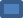 Контактный телефон (мобильный) ______________________________________________________Будете ли Вы доступны по данным телефонам во время рассмотрения Вашего заявления на визу? Если нет  (укажите контактный телефон, по которому Вы будете доступны)___________________Информация о Вашей семье мать и отецФамилия, Имя Вашей матери_______________________________________________________Дата рождения Вашей матери ___________________________________________________________Место рождения Вашей матери _________________________________________________________Гражданство Вашей матери_____________________________________________________________Фамилия, Имя Вашего отца_____________________________________________________________Дата рождения Вашего отца_____________________________________________________________Место рождения Вашего отца___________________________________________________________Гражданство Вашего отца_______________________________________________________________Дети1.Есть ли у Вас дети?__________________           Сколько?______________________________________2.Укажите ФИО, дату рождения, место рождения, степень родства, гражданство КАЖДОГО ребенка_________________________________________________________________________________________________________________________________________________________________________________________3.Путешествуют ли они с Вами? Если да, укажите номер паспорта__________________________________4.Адрес проживания КАЖДОГО ребенка ______________________________________________________________________________________________________________________________________________________________________________________________________________________________5.Какое либо другие дети путешествует с Вами? ________________________________________Сведения о Вашем финансовом положенииНужное подчеркнуть. Вы: 	работаете		безработный		частный предпринимательВаша должность______________________________________________________________________Полное название Вашей компании ______________________________________________________Когда Вы начали работать в данной должности?(Дата)  ____________________________________Адрес (фактический илиюридический)__________________________________________Служебный телефон _______________________________________________________________E-mail Вашего работодателя _______________________________В чем заключается Ваша работа? __________________________________________________________Если у Вас другая работа (дополнительная, работа по совместимости и т.д.)________________10.Когда либо имели ли вы отношение к следующим типам работ:___________________      - Армия (даты, звание, название части)      -Чиновник местный или центрального аппарата   (даты должность, название организации) -Юрист (адвокат, судья, прокурор и т.д.) (даты, должность, название организации)-Медиа службы (даты, должность, название организации)-Административные организации (даты, должность, название организации)-Секьюрити (милиция и частные охранные компании) (даты, должность, название организации)     11.  Какова сумма зарабатываемого Вами месячного дохода?___________________________________     12.  Получаете ли Вы доход из других источников, включая семью и друзей ______________________13. Есть ли у Вас сбережения (указать сумму по банковской справке)? _______________________14.Какая часть Вашего ежемесячного дохода уходит на содержание членов Вашей семьи и других иждивенцев?__________________________________       15.Какая сумма уходит у Вас ежемесячно, на покрытие расходов проживание?_____________________     16. Сколько стоит ваш визит в Великобританию_________________________________________________     17. Кто оплачивает ваше путешествие в Великобританию_________________________________________     18.Кто оплачивает ваше пребывание включая размещение и еду Великобритании_____________________     19. Кто либо спонсирует вашу поездку и платит за вас? какую сумму они вам дают(спонсор)___________     20.Сколько вы персонально берёте на ваше путешествие ___________________________________      21.Имеете ли вы дополнительный доход включая друзей и родственников, укажите сколько точно в    Британских Фунтах Стерлингах УКАЖИТЕ__________________________________История путешествийВыезжали ли Вы ранее за пределы своей страны? Если да то сообщите название стран, в которые Вы выезжали, даты пребывания и цель поездки ______________________________________________________________________________________________________________________________________________________________________________________Выезжали ли Вы ранее в Великобританию? Если да, укажите даты поездок и цель посещения ____________________________________________________________________________________________________________________________________________________________________________________Получали ли Вы отказ в визе в Великобританию? Если да, укажите дату отказа______________________Получали ли Вы отказ в визе другую страну? Если да, укажите страну и дату отказа__________________Получали ли Вы визу в Великобританию? Если да, укажите место и датыдействия визы____________ __________________________________________________________________________________________Получали ли Вы отказ во въезде в Великобританию? Если да, укажите дату _________________________Были ли Вы когда - либо депортированы из Великобритании? Если да, укажите дату_________________Были ли Вы когда - либо депортированы из другой страны? Если да, укажите  страну и дату___________Подавали ли Вы когда либо заявление в HomeOffice в Великобритании? Если да, укажите дату ________10.Есть ли у Вас страховой полис государства Великобритании? Если да, укажите его номер_____________Подвергались ли Вы уголовному осуждению в какой - либо стране? __________________________Друзья и родственники в ВеликобританииИмеете ли Вы друзей или родственников в Великобритании (включая временно находящихся на территории Великобритании по любой причине посещения)? Если да, укажите ФИ_________________________________________даты и место рождения__________________________, статус нахождения в Великобритании,_____________________ телефон_____________________________Адрес_____________________________________________________________________________________Если Вы останавливаетесь у частного лица УКАЖИТЕ ФИО____________________________________адрес (включая почтовый индекс)___________________________________________________________Телефон_________________________________________________________________________________Число: ______________________			Подпись:_____________________________